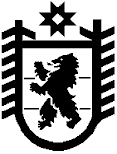 Республика КарелияKarjalan Tazavaldu Администрация Пряжинского национального муниципального районаPriäžän kanzallizen piirin hallindoПОСТАНОВЛЕНИЕ   «    14   »  ___04_____  2022  г.                                                                       № 184пгт ПряжаPriäžän kyläВ соответствии со статьями 45, 46 Градостроительного кодекса Российской     Федерации, п. 20 ч.1, ч. 3, 4 ст. 14 Федерального закона от 06.10.2003 г. № 131-ФЗ «Об общих принципах организации местного самоуправления в Российской Федерации»,  заявлением Гатаулиной Александры  Анатольевны от 04.04.2022 г.  вх. № 02-10/483  и  от 11.04.2022 г.  вх. № 02-10/513, администрация Пряжинского национального муниципального районаП О С Т А Н О В Л Я Е Т :1.	Принять решение о подготовке проекта межевания территории   в   с. Эссойла   в  кадастровом  квартале 10:21:0080212,  с целью определения границ земельного участка для объекта жилой застройки – многоквартирного дома № 2, расположенного по адресу: Республика Карелия, Пряжинский район, с Эссойла, ул. Набережная  (далее – документация по планировке территории).2.	Разрешить Гатаулиной А.А.  подготовку документации по планировке территории, указанной в п. 1 настоящего постановления, по результатом предоставить ее в администрацию Пряжинского национального муниципального района. 3.     Отделу   градостроительной  деятельности  и земельных отношений:  осуществить проверку документации по планировке территории на соответствие требованиям генерального плана, правил землепользования и застройки, технических регламентов, нормативов градостроительного проектирования, градостроительных регламентов с учетом границ территорий объектов культурного наследия (памятников истории и культуры) народов Российской Федерации, границ территорий выявленных объектов культурного наследия, границ зон с особыми условиями использования территорий, а также с учетом программ комплексного развития систем коммунальной инфраструктуры поселений, программ комплексного развития транспортной инфраструктуры поселений, программ комплексного развития социальной инфраструктуры поселений;обеспечить проведение публичных слушаний по проекту межевания территории в порядке, установленном Уставом Пряжинского национального муниципального района Республики Карелия;заключение о результатах публичных слушаний по проекту межевания территории опубликовать в газете «Наша жизнь – Мейян Элайгу» и опубликовать на официальном сайте администрации Пряжинского национального муниципального района.  4.     Опубликовать    настоящее   постановление   на   официальном   сайте    администрации     Пряжинского    национального     муниципального   района  и          опубликовать в газете «Наша жизнь - Мейян Элайгу».Глава администрации 				                                     О.М. Гаврош					           О принятии решения по подготовке проекта межевания территории под объектом жилой застройки – многоквартирный дом,  расположенном  в  с. Эссойла 